       Mum Sale Fundraiser             St. Sebastian Class of 2022          Support our Washington, D.C. trip May 4-6, 2022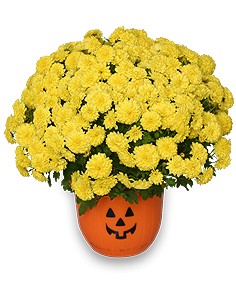 Order Form Due Date: Friday, September 10, 2021Pickup Date: Saturday, September 18, 2021, 9am-12pmPick up Location: Byrider Hall (gymnasium) **Each 8th grade student must sell at LEAST 2 mums****CHECKS MADE PAYABLE TO ST. SEBASTIAN SCHOOL (NO CASH PLEASE)**Cut below the line and send in with check payable to St. Sebastian School.  Envelopes can be addressed to Brenda Mahaney (Grace) via backpack express at school.  Customers can also mail order forms and payment to Brenda Mahaney, 311 Mineola Ave., Akron, OH 44313.Questions?  Please text/call Brenda Mahaney 330-604-7935 or Alice Incorvia 330-990-5630*** All mums are 8 inches and are annuals. ***Questions?  Please contact Brenda Mahaney 330-604-7935 or Alice Incorvia 330-990-5630Your student’s name / 8th Grade Student’s name you are supporting (if applicable):Your Name:Cell Phone:Email:Customer Name/Cell Phone #RedWhiteYellowPinkOrangeTOTAL QTYCost EachTOTALCOST$7$7$7$7Total Amount Due$